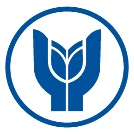 YAŞAR ÜNİVERSİTESİLİSANSÜSTÜ EĞİTİM ENSTİTÜSÜ DOKTORA TEZ İZLEME KOMİTESİ TOPLANTI TUTANAĞI1 ORCID (Open Researcher and Contributor ID): https://orcid.org/ adresinden alınmaktadır.2 Bu kısım ancak Tez İzleme Komitesi tez başlığında değişiklik öneriyor ise doldurulmalıdır.3Bir öğrencinin tezini savunabilmesi için tez önerisinin kabulünden sonra en az 3 tez izleme toplantısı yapılmış olması gerekmektedir.4Öğrenci, toplantı tarihlerinden en az 1 ay önce komite üyelerine tezindeki ilerleme özetini ve bir sonraki dönemde yapacaklarına ilişkin çalışma planını içeren yazılı raporlarını sunar. Toplantı esnasında da sözlü sunumunu yapar. Komite tarafından üst üste iki kez ya da aralıklı olarak toplamda 3 kez tez izlemelerinde başarısız bulunan öğrencinin program ile ilişiği kesilir.5 Jüri toplanamadığı için toplantı yapılamamış ise toplantı için yeni bir tarih belirlenir.6 Öğrencinin toplantıya gelmemesi durumunda, öğrencinin mazeret belgesi Enstitü Yönetim Kurulunda görüşülür. Öğrencinin geçerli mazeretinin olmaması halinde Enstitü Yönetim Kurulu kararıyla ilişiği kesilir. Mazereti geçerli sayıldığında yeni bir toplantı tarihi belirlenir. ÖĞRENCİNİNÖĞRENCİNİNÖĞRENCİNİNÖĞRENCİNİNAdı SoyadıNumarasıORCID1Programı Tez BaşlığıÖnerilen Tez Başlığı2Toplantı Dönemi  Ocak-Haziran         Temmuz-Aralık  Ocak-Haziran         Temmuz-Aralık  Ocak-Haziran         Temmuz-AralıkToplantı Sayısı3  1         2        3          4        5          6        7          8  1         2        3          4        5          6        7          8  1         2        3          4        5          6        7          8Toplantı Tarihi:                                                               Toplantı Tarihi:                                                               Saati: Yeri: DEĞERLENDİRME4DEĞERLENDİRME4DEĞERLENDİRME4DEĞERLENDİRME4Tez izleme toplantısında öğrencinin raporu ve sunumu dikkate alındığında öğrencinin tez izlemesi aşağıdaki ölçütlere göre değerlendirilmiştir.Tez izleme toplantısında öğrencinin raporu ve sunumu dikkate alındığında öğrencinin tez izlemesi aşağıdaki ölçütlere göre değerlendirilmiştir.Tez izleme toplantısında öğrencinin raporu ve sunumu dikkate alındığında öğrencinin tez izlemesi aşağıdaki ölçütlere göre değerlendirilmiştir.Tez izleme toplantısında öğrencinin raporu ve sunumu dikkate alındığında öğrencinin tez izlemesi aşağıdaki ölçütlere göre değerlendirilmiştir.Toplantı tarihine kadar yaptığı çalışmaları Yeterli Yetersiz YetersizBir sonraki döneme ilişkin çalışma planı Yeterli Yetersiz YetersizKARARKARARKARARKARARDeğerlendirme sonucunda öğrencinin tez izlemesinin;  BAŞARILI (P)       BAŞARISIZ (NP)                               olduğuna        OY BİRLİĞİ         OY ÇOKLUĞU      ile karar verilmiştir.Değerlendirme sonucunda öğrencinin tez izlemesinin;  BAŞARILI (P)       BAŞARISIZ (NP)                               olduğuna        OY BİRLİĞİ         OY ÇOKLUĞU      ile karar verilmiştir.Değerlendirme sonucunda öğrencinin tez izlemesinin;  BAŞARILI (P)       BAŞARISIZ (NP)                               olduğuna        OY BİRLİĞİ         OY ÇOKLUĞU      ile karar verilmiştir.Değerlendirme sonucunda öğrencinin tez izlemesinin;  BAŞARILI (P)       BAŞARISIZ (NP)                               olduğuna        OY BİRLİĞİ         OY ÇOKLUĞU      ile karar verilmiştir. Danışman Unvanı Adı Soyadı:         Başarılı (P)           Başarısız (NP)                                                                          Danışman Unvanı Adı Soyadı:         Başarılı (P)           Başarısız (NP)                                                                          Danışman Unvanı Adı Soyadı:         Başarılı (P)           Başarısız (NP)                                                                         Tarih ve İmza Komite Üyesi Unvanı Adı Soyadı: Başarılı (P)           Başarısız (NP)                                                                          Komite Üyesi Unvanı Adı Soyadı: Başarılı (P)           Başarısız (NP)                                                                          Komite Üyesi Unvanı Adı Soyadı: Başarılı (P)           Başarısız (NP)                                                                         Tarih ve İmza Komite Üyesi Unvanı Adı Soyadı:        Başarılı (P)           Başarısız (NP)                                                                          Komite Üyesi Unvanı Adı Soyadı:        Başarılı (P)           Başarısız (NP)                                                                          Komite Üyesi Unvanı Adı Soyadı:        Başarılı (P)           Başarısız (NP)                                                                         Tarih ve İmza Jüri toplanamadığı için toplantı yapılamamıştır5. Öğrenci toplantıya gelmemiştir6. Jüri toplanamadığı için toplantı yapılamamıştır5. Öğrenci toplantıya gelmemiştir6. Jüri toplanamadığı için toplantı yapılamamıştır5. Öğrenci toplantıya gelmemiştir6. Jüri toplanamadığı için toplantı yapılamamıştır5. Öğrenci toplantıya gelmemiştir6.